ΔΠΜΣ «ΜΑΘΗΜΑΤΙΚΗ ΠΡΟΤΥΠΟΠΟΙΗΣΗ ΣΕ ΣΥΓΧΡΟΝΕΣ ΤΕΧΝΟΛΟΓΙΕΣ ΚΑΙ ΤΗ ΧΡΗΜΑΤΟΟΙΚΟΝΟΜΙΚΗ»ΑΙΤΗΣΗ ΕΓΓΡΑΦΗΣ/ΔΗΛΩΣΗΣ ΜΑΘΗΜΑΤΩΝ /ΑΝΑΘΕΣΗΣ-ΔΗΛΩΣΗ ΜΕΤΑΠΤΥΧΙΑΚΗΣ ΕΡΓΑΣΙΑΣΕΑΡΙΝΟΥ ΕΞΑΜΗΝΟΥ ΑΚ. ΕΤΟΥΣ 2020 – 2021ΑΡΙΘ.ΜΗΤΡΩΟΥ:.093……………………….ΚΑΤΕΥΘΥΝΣΗ:………………………………………………….ΕΠΩΝΥΜΟ(*):……………………………………………..ΟΝΟΜΑ(*):………......................................ΠΑΤΡΩΝΥΜΟ:…………………………………………………………….ΕΞΑΜΗΝΟ:……………………………..Δ/ΝΣΗ ΚΑΤΟΙΚΙΑΣ:…………………………………………………………………ΑΡΙΘ.:…………………………..ΠΕΡΙΟΧΗ:…………………………ΤΚ:……………ΤΗΛΕΦΩΝΟ ΣΤΑΘΕΡΟ:…………………………………….ΚΙΝΗΤΟ:………………………………………………..EMAIL:……………………………………………………………(*) Παρακαλούμε να συμπληρώσετε το επώνυμο και το όνομά σας με πεζά (όχι κεφαλαία) και ευανάγνωστα γράμματα. Μην ξεχάσετε τους τόνους. Σημαντικό για την έκδοση του διπλώματος.(**) Κυκλώστε τον κωδικό του μαθήματος που επιθυμείτε να παρακολουθήσετε.Επιτρεπόμενος αριθμός δηλωθέντων μαθημάτων: 6Παρατηρήσεις:Για οποιαδήποτε διευκρίνιση παρακαλούμε να απευθυνθείτε στη Γραμματεία του ΔΠΜΣ πριν να συμπληρώσετε την αίτησή σας.ΗΜΕΡΟΜΗΝΙΑ:…………………..……………….. ΥΠΟΓΡΑΦΗ:…………………..……………………ΕΘΝΙΚΟ ΜΕΤΣΟΒΙΟ ΠΟΛΥΤΕΧΝΕΙΟΤΜΗΜΑ ΕΦΑΡΜΟΣΜΕΝΩΝΜΑΘΗΜΑΤΙΚΩΝ ΚΑΙ ΦΥΣΙΚΩΝΕΠΙΣΤΗΜΩΝΕλήφθη την ……./……./…….ΑΡ. ΠΡΩΤ: ………………………. ΚΩΔΙΚΟΣ(**)ΚΟΡΜΟΥΠ.Μ.ΔΙΔΑΣΚΟΝΤΕΣ9507Στατιστικά  Πρότυπα 7Χ. Καρώνη9508Μη Γραμμικές Μερικές Διαφορικές Εξισώσεις8Β. Ρόθος9576Οικονομετρία και Ανάλυση Χρονοσειρών(δεν μπορεί να δηλωθεί ως μάθημα Κορμού για τους φοιτητές που έγιναν δεκτοί το ακ. έτος 2020 – 2021, οι οποίοι θα το συναντήσουν στις Κατευθύνσεις ΙΙ και ΙΙΙ)6Π. Μιχαηλίδης,Κ. Κωνσταντάκης9502Συναρτησιακή Ανάλυση8Γ. ΣμυρλήςΔΙΕΠΙΣΤΗΜΟΝΙΚΑΠ.Μ.ΔΙΔΑΣΚΟΝΤΕΣ9512Μη Γραμμική Δυναμική & Εφαρμογές6Κ. ΣπύρουΙ. Γεωργίου9577Μπεϋζιανή Στατιστική και MCMC6Δ. Φουσκάκης9578Μη-Μαρκοβιανές Στοχαστικές Συναρτήσεις.Στοχαστική Δυναμική6Γ. Αθανασούλης9565Επιχειρησιακή Έρευνα και Διαχείριση Έργων (Επιχειρησιακή Έρευνα Ι)8Ι. Κολέτσος9513Μη Γραμμικά Συστήματα και  Έλεγχος8Ι. ΤσινιάςΙ. Καραφύλλης9579Υπολογιστική Στατιστική και Στοχαστική Βελτιστοποίηση8Δ. Φουσκάκης9588Περιγραφική Θεωρία Συνόλων8Β. ΓρηγοριάδηςΚΑΤΕΥΘΥΝΣΗ Ι: ΤΕΧΝΟΛΟΓΙΕΣ ΑΙΧΜΗΣΠ.ΜΔΙΔΑΣΚΟΝΤΕΣ9514Μοριακή Προσομοίωση Υλικών 6Δ. ΘεοδώρουΓ. Παπαδόπουλος9515Μαθηματική Προτυποποίηση στη Νανοτεχνολογία8Β. ΚωνσταντούδηςΓ. Κόκκορης9518Όραση Υπολογιστών7Π. Μαραγκός9558Εισαγωγή στη Φυσική και Τεχνολογία της Ελεγχόμενης Θερμοπυρηνικής Σύντηξης8Ι. Κομίνης,Κ. Χιτζανίδης9528Μέθοδοι Τηλεπισκόπησης για την  Παρατήρηση και Παρακολούθηση του Περιβάλλοντος 7Δ. ΑργιαλάςΒ. ΚαραθανάσηΚ. ΚαράντζαλοςΣυνεργάτες:Δρ Π. Κολοκούσης,ΕΔΙΠ ΕΜΠ,Υπ. Δρ.Ζ. ΚανδυλάκηςΚΑΤΕΥΘΥΝΣΗ ΙΙ: ΜΑΘΗΜΑΤΙΚΑ ΕΠΙΣΤΗΜΗΣ ΔΕΔΟΜΕΝΩΝΠ.ΜΔΙΔΑΣΚΟΝΤΕΣ9546Στατιστικός Έλεγχος Ποιότητας9Χ. Κουκουβίνος9579Υπολογιστική Στατιστική και Στοχαστική Βελτιστοποίηση8Δ. Φουσκάκης9577Μπεϋζιανή Στατιστική και MCMC6Δ. Φουσκάκης9578Μη-Μαρκοβιανές Στοχαστικές Συναρτήσεις. Στοχαστική Δυναμική6Γ. Αθανασούλης9575Διαχείριση και Επεξεργασία Μεγάλων Δεδομένων Παρατήρησης Γης7Κ. Καράντζαλος9563Ανάλυση Επιβίωσης και Αξιοπιστίας7Χ. Καρώνη9580Τεχνορύθμιση και Επιστήμη των Δεδομένων7Π. Στεφανέας,Π. Τσαβός,Θ. Καρούνος9581Συστημική και Δικτυακή Βιολογία8Μ. Κλάπα9586Άλγεβρα                                                          8Σ. Λαμπροπούλου,9576Οικονομετρία και Ανάλυση Χρονοσειρών6Π. Μιχαηλίδης,Κ. ΚωνσταντάκηςΚΑΤΕΥΘΥΝΣΗ ΙΙΙ: ΧΡΗΜΑΤΟΟΙΚΟΝΟΜΙΚΗ ΤΕΧΝΟΛΟΓΙΑΠ.ΜΔΙΔΑΣΚΟΝΤΕΣ9521 Στοχαστικός ΔΕ  και Εφαρμογές στη Χρηματοοικονομική 8Β. Παπανικολάου9554Χρηματοοικονομική Διοίκηση6Α. ΧριστόπουλοςΙ. ΚατσαμποξάκηςΧ. Μπασδέκης9520Χρηματοοικονομική Οικονομετρία6Ι. ΛεβεντίδηςΗρ. Κόλλιας 9570Χρηματοοικονομικά Παράγωγα7Α. ΤριανταφύλλουΑ. Μιντζέλας9576Οικονομετρία και Ανάλυση Χρονοσειρών6Π. Μιχαηλίδης,Κ. Κωνσταντάκης9542Μαθηματικά Οικονομικά: Θεωρία Ισορροπίας6Ι. Πολυράκης9563Ανάλυση Επιβίωσης και Αξιοπιστίας7Χ. ΚαρώνηΜΕΤΑΠΤΥΧΙΑΚΗ ΕΡΓΑΣΙΑΕΠΙΒΛΕΠΩΝ……………………………………………………………………ΘΕΜΑ……………………………………………………………………………ΕΚΤΙΜΩΜΕΝΟΣ ΧΡΟΝΟΣ ΟΛΟΚΛΗΡΩΣΗΣ / ΠΑΡΟΥΣΙΑΣΗΣ………………………………………………………………..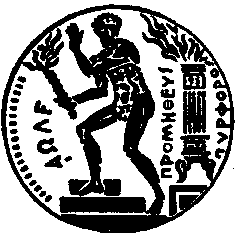 